	Załącznik nr 3Rzeczpospolita Polska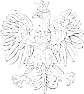 Zgłoszenie wymeldowania z miejsca pobytu stałego / Notificafion of a change of permanent residenceInstrukcja wypełniania w 3 krokach / Instruction for completion in 3 steps1.Pola wyboru zaznaczaj / Mark selection boxes with	lub / or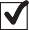 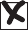 Wypełniaj kolorem czarnym lub niebieskim / Complete in black or bluePrzykład wypełnionego wniosku znajdziesz na stronie internetowej prowadzonej przez Ministerstwo Spraw Wewnętrznych i Administracji / Example of the completed application may be found on the website kept by the Ministry of the Interior and AdministrationJeśli wyjeżdżasz za granicę na stałe, wypełnij tylko formularz Zgłoszenie wyjazdu poza granice Rzeczypospolitej Polskiej.W ten sposób zostaniesz wymeldowany z obu miejsc pobytu: stałego i czasowego. / If you go abroad permanently, complete only the form: Notification of leaving the territory of the Republic of Poland. This will result in the deletion of permanent and temporary residence.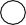 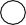 Dane osoby, której dotyczy zgłoszenie / Details of the person to whom the application relatesNazwiskoSurnameImię (imiona)Name (names)Numer PESEL (o ile został nadany) PESEL number (if it was issued)Data urodzeniaDate of birth–	–i   dd-mm-rrrr / dd-mm-yyyy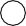 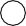 Miejsce urodzeniaPlace of birthAdres dotychczasowego miejsca pobytu stałego / Address of the previous place of permanent residence UlicaStreetNumer domuHouse numberKod pocztowy	–Postal codeMiejscowość - dzielnicaCity - City districtGminaCommuneWojewództwoVoivodeshipNumer lokaluFlat numberNazwisko i imię pełnomocnika / Surname and first name of the proxyWypełnij, jeśli pełnomocnik zgłasza wymeldowanie / Complete, if a proxy notifies the deletion of residenceNazwiskoSurnameImięNameOświadczenie, podpis / Statement, signatureOświadczam, że powyższe dane są prawdziwe / I hereby certify that the above information is true and correctMiejscowośćPlace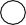 DataDateWłasnoręczny czytelny podpisosoby zgłaszającejHandwritten legible signatureof the applicant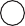 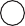 